Túrakód: G-K_9-sz  /  Táv.: 25 km  Szintidő: 5:15 óra, (átlagseb.: 4,48 km/h  /  Frissítve: 2020-02-07Túranév: Gyalog középtáv 9-szakaszRésztávokhoz javasolt rész-szintidők (kerekített adatok, átlagsebességgel kalkulálva):Feldolgozták: Baráth László, Hernyik András, Valkai Árpád, 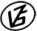 Tapasztalataidat, élményeidet őrömmel fogadjuk! 
(Fotó és videó anyagokat is várunk.)RésztávRésztávRész-szintidőRész-szintidőG-K_9-sz_1-rtBuszm.: Fábiánsebestyéni útelágazás - Ecseri templomromIdőmérésen kívül!Időmérésen kívül!G-K_9-sz_2-rtEcseri templomrom - Gödény-halom2:222:22G-K_9-sz_3-rtGödény-halom - Megyehatár-fakereszt2:535:15G-K_9-sz_4-rtMegyehatár-fakereszt – Buszm.: Nagytőkei elágazásIdőmérésen kívül!Időmérésen kívül!